( سيرة علمية )  الاسم : محمد خماس عبد الكريم بدوي                                                                                                موقع العمل: المعهد الطبي التقني /المنصور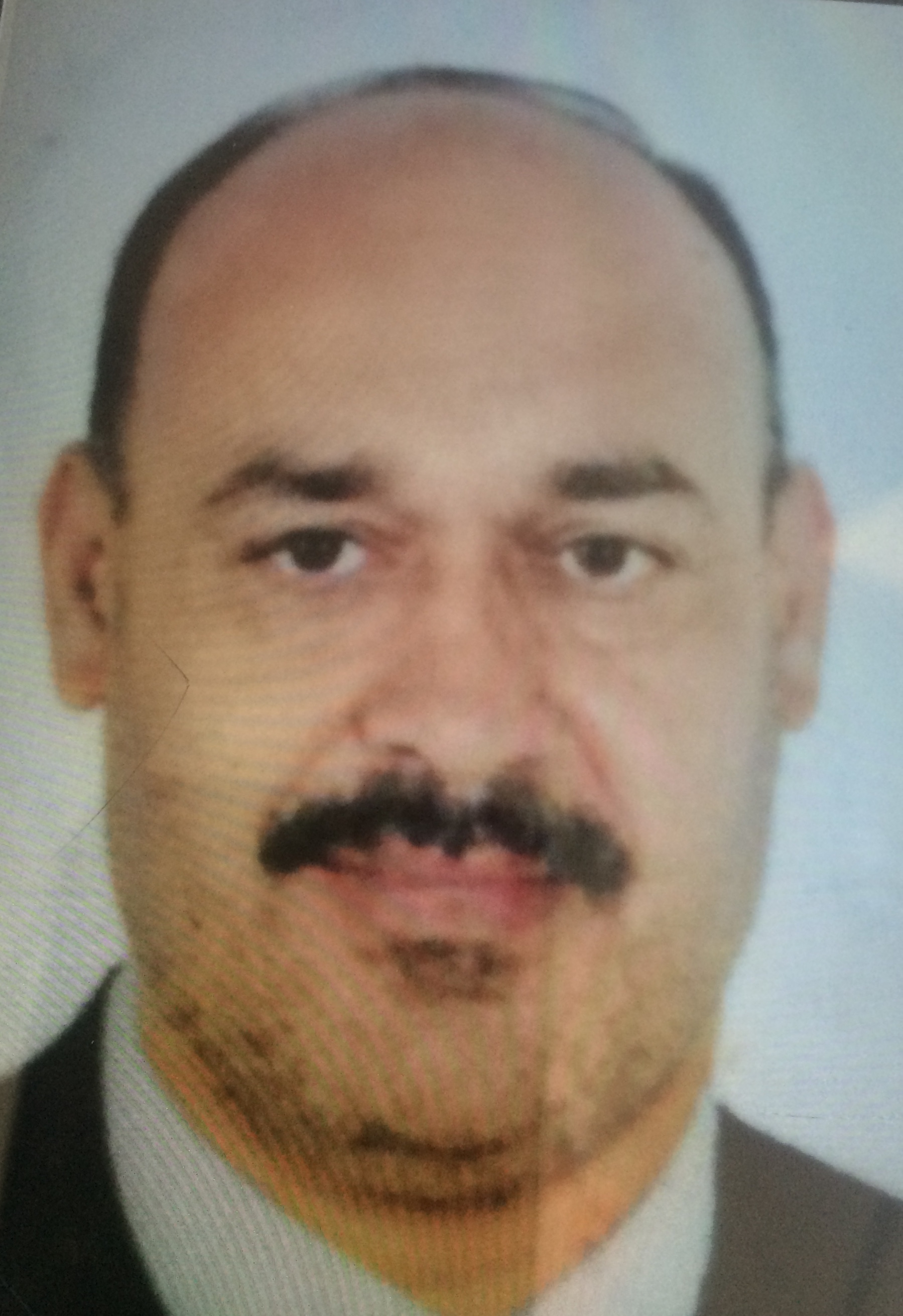 الشهادات : ماجستيراللقب العلمي: مدرسالتخصص العام : علوم حياةالتخصص الدقيق : احياء مجهريةالمجال البحثي : الاحياء المجهريةيتحمل التدريسي والتشكيل كافة التبعات القانونية والادارية عن صحة ودقة المعلومات المثبتة في اعلاهالمواد الدراسية التي قام بتدريسها في الدراسات :(اوليه  l العليا )الدراسات الاوليةالدراسات الاوليةالدراسات العلياالدراسات العلياالمواد الدراسية التي قام بتدريسها في الدراسات :(اوليه  l العليا )1علم الجراثيمالمواد الدراسية التي قام بتدريسها في الدراسات :(اوليه  l العليا )2علم الانسجة والتشريحالمواد الدراسية التي قام بتدريسها في الدراسات :(اوليه  l العليا )3علم الشرائح المجهريةالمواد الدراسية التي قام بتدريسها في الدراسات :(اوليه  l العليا )المواد الدراسية التي قام بتدريسها في الدراسات :(اوليه  l العليا )المواد الدراسية التي قام بتدريسها في الدراسات :(اوليه  l العليا )عدد الاشراف على طلبة الدراسات العليادبلوم عاليماجستير دكتوراهعدد الاشراف على طلبة الدراسات العلياعدد البحوث المنشورهمحليعربي عالميعدد البحوث المنشوره4المؤلفات والكتب وبراءات الاختراعالمؤلفات والكتب وبراءات الاختراعالمؤلفات والكتب وبراءات الاختراعالمؤلفات والكتب وبراءات الاختراعالمشاركة في المؤتمرات1المشاركة في المؤتمراتالمشاركة في المؤتمراتالمشاركة في المؤتمرات